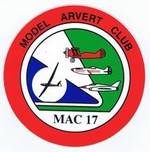 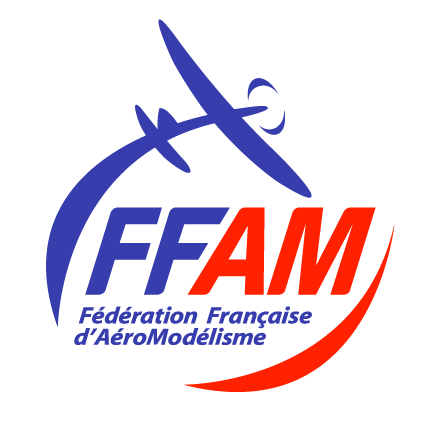 FICHE Réservation repas ,  sélection équipes de France 2024CONCOURS MAQUETTES TIL- CHÂTEL 30 SEP/1er OCT 23------------Pour ceux qui arrivent le vendredi soir, repas tiré du sac ou restaurantCe sera décidé la veille.NOM Prénom : Samedi 30  septembre Midi Nombre de repas :                    12€      . . . . . . . . . . . . .Samedi 30  septembre SoirNombre de repas :                     20€     . . . . . . . . . . . . .Dimanche 1er Octobre  Midi Nombre de repas :                     12€     . . . . . . . . . . . . .                                                      TOTAL : . . . . . . . . . .Chèques à ordre MAC 17 à retourner par courrier avec le règlement A : MAC 17 Delrieu Pierre 18 rue du Littoral 17530 ARVERT Les repas seront organisés et cuisinés sur le site comme la dernière fois, par moi-même avec votre aide . Pierre